ACTIVITY: Nitrification and denitrificationActivity ideaIn this activity, students explore chemical processes that occur within the nitrogen cycle. In a simple experiment, students	 use a jar of sand to follow the transformation of ammonium to nitrate and its reduction to nitrogen gases.By the end of this activity, students should be able to:give a simple explanation of the nitrogen cycletalk about nitrificationtalk about denitrificationuse a nitrate test kit and some simple materials to demonstrate the processes of nitrification and denitrification.demonstrate the effects of temperature on microbial activity (extension idea)demonstrate the energy needs of microbes (extension idea).Introduction/background notesWhat you needWhat to doExtension ideasStudent handout: Explore the nitrogen cycleIntroduction/backgroundThe nitrogen cycle is a complex series of chemical and biological reactions. This simple activity highlights two of the processes in the cycle – nitrification and denitrification – and allows students to visualise processes that usually take place underground. Nitrogen cycle summaryFixation: Gaseous nitrogen (dinitrogen, N2) from the air combines with hydrogen and is transformed to ammonia (NH3) and ammonium (NH4+). This is known as nitrogen fixation and can happen in a number of ways (see The nitrogen cycle). Alternatively, ammonium is applied to soils via fertilisers or in animal wastes.Nitrification: Once the ammonium is in the soil, it undergoes other chemical changes – through bacterial activity. Nitrifying bacteria live in the soil and use ammonium as an energy source. They transform ammonium (NH4+) into nitrate (NO3-) through the process of nitrification. Oxygen is required for nitrification, and warm, moist, well aerated soils provide ideal conditions. (Nitrate is the nitrogen form farmers are keen to have because plants can easily use it.)Denitrification: Nitrate not used by plants can go through further chemical change to be converted back to atmospheric gaseous nitrogen (N2). Again, this happens through specialised bacteria (known as denitrifying bacteria). These bacteria operate in the absence of oxygen (in anaerobic conditions such as water-logged soil). These bacteria also need a food source. Denitrifying bacteria use carbon compounds (organic matter) for their energy needs. In the absence of oxygen, the bacteria process nitrate to gain the oxygen they need to break down the food source. This reduces nitrate back to the gaseous nitrogen N2. If the chemical reaction is not completed, byproducts are released such as nitrous oxide (N2O). Following the chemical changes in this experiment Producing nitrification conditions: Nitrifying bacteria should be present in the soil. The bacteria use the ammonium chloride as a food source and begin to reproduce. Shaking the jar and then removing the lid encourages the aerobic conditions (lots of oxygen) that the nitrifying bacteria need. As bacteria numbers grow, they convert more of the ammonium to nitrate. In trial activities, nitrification was measurable within 7 days.Producing denitrification conditions: Once there is a significant amount of nitrate (50 ppm), we can change the conditions to begin the denitrification process. We do this by adding a food source (the sugar) for the denitrifying bacteria and by creating anaerobic conditions (put the lid on and don’t shake the jar). As the students continue to test the solution, they will notice a reduction in nitrate concentration. This is because the nitrate has been transformed into gaseous forms of nitrogen. Parts per million: The test kit measures the nitrate in parts per million (ppm). If you’d like your students to explore this concept further, the student activity Exploring small doses from the Toxins context helps students to understand what parts per million really means. What you need1 litre jar with a lid (e.g. 1 kg peanut butter jar)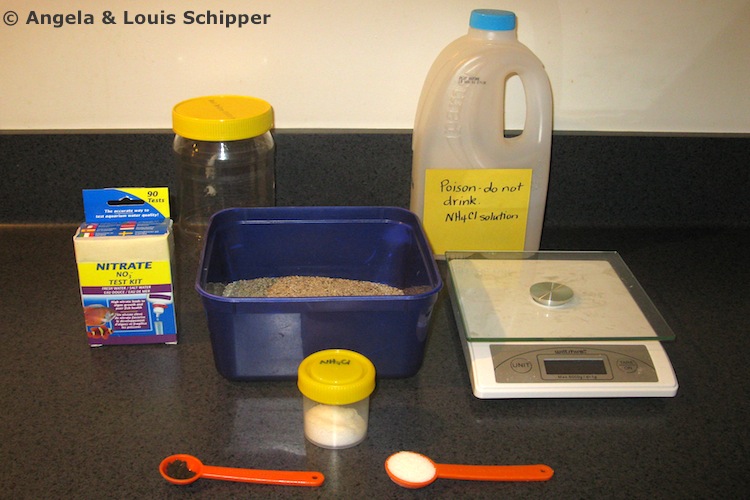 2 litre plastic bottle (e.g. milk bottle)700 g clean sand. Rinse the sand several times until the water runs clear. It is important to remove any organic matter and dirt. The solution in the jar needs to be clear for nitrate testing.5 g sugar⅛ teaspoon garden soil (not potting mix or sterile soil)2 litres of waterRulerElectronic scalePlastic syringe (10 ml or greater)0.4 g ammonium chloride. If your school does not have a chemistry department, consider contacting your local high school to obtain this item.High-range nitrate test kit (to detect at least 50 ppm). These can be purchased online or through an aquarium retailer for about $20.Copies of the student handout Explore the nitrogen cycleAccess to the articles The nitrogen cycle, Inhibiting nitrous oxide emissions and Denitrification beds – a creative approachAccess to the interactive The terrestrial nitrogen cycleWhat to doHand out copies of the student handout Explore the nitrogen cycle and use it to help students work through the activity.Ask lots of questions. Keep the students thinking and relating what they do back to the nitrogen cycle. Some questions might be:Why are we using ammonium chloride as a food source for the nitrifying bacteria? (In soil, nitrifying bacteria use naturally occurring ammonium. Ammonium chloride is an easily obtained substitute.) Why is soil added? (Nitrifying bacteria live in soil. The tiny amount of soil used in this activity is a way of introducing the bacteria to the activity. We just use a small amount so the water does not get too cloudy.)Why is sugar added? (Sugar is a carbon compound used by denitrifying bacteria for food.)Why does the jar need to be shaken for one part of the experiment and not shaken for the other? (Nitrifying bacteria require oxygen; shaking the jar helps to promote aerobic conditions – lots of oxygen. Denitrifying bacteria use nitrate instead of oxygen; we don’t shake the jar to encourage an anaerobic environment.)How many days did it take before the ammonium began to be transformed to nitrate? How many days did it take for the nitrate to be reduced through denitrification?Describe how this activity fits into the nitrogen cycle. (Bacteria in the jar transform ammonium to nitrate through to nitrogen gases, similar to what happens under ground.)What are the advantages and disadvantages of denitrification? (Advantage: it transforms (and so eliminates) excessive nitrate that might otherwise end up in waterways through run-off and leaching, which could then cause excessive plant growth leading to eutrophication – see the article Farming and environmental pollution. Disadvantage: Nitrate may not all be completely reduced to N2 – the potentially harmful greenhouse gas could be released as a byproduct).Encourage students to graph their results. It may look similar to this.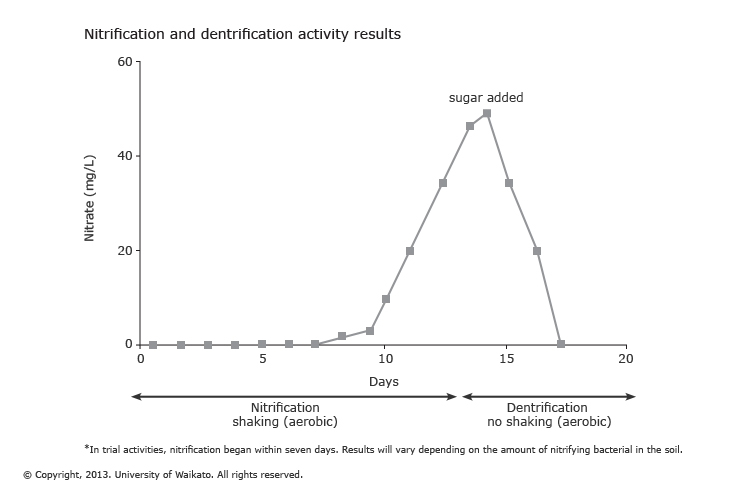 Extension ideasUsing temperature changesRedo the activity but this time use three jars. Label them jars 1, 2 and 3: Place jar 1 in the refrigerator (0–5°C).Place jar 2 at room temperature (15–25°C).Place jar 3 in an incubated area (30–40°C).Carry out the experiment, recording results for each of the jars. Graph each set of results. Compare the differences:Nitrification may not occur at all in jar 1. In jar 2, nitrification and denitrification should be similar to the first experiment. Both these processes should occur at a faster rate in jar 3. Discuss the implications of temperature on microbial processes:What happens to the rates of microbial processes in the winter and summer? What are the implications for the presence of nitrate in the soil, plant growth, nutrient leaching and pollution, the need for fertiliser?Assessment: Students could write about the effect a cold (or warm) spring would have on recently applied ammonium fertiliser to pastures on a farm. Using energy sourcesIn nature, nitrifying bacteria use ammonium as an energy source. Denitrifying bacteria use carbon compounds. Both ammonium and carbon compounds are naturally derived from organic matter. Sand is generally low in organic matter so we add sugar (carbon source) to ensure the rapid conversion of nitrate to nitrogen gases in the first activity. Sugar supplies an immediate source of energy for denitrifying bacteria. Try this activity to understand the energy needs of bacteria.Redo the activity using four jars:Jar 1 – add 5 g of sugar. This is the control. Results will be similar to the initial experiment.Jar 2 – don’t add any carbon source. Denitrification may occur slowly depending on the amount of organic matter in the sand.Jar 3 – add 10 g sugar. Denitrification rates will be considerably faster due to increased availability of carbon.Jar 4 – add 2 teaspoons of grass clippings. Grass is a carbon source but must be broken down before bacteria can use it. The rate of denitrification will be slower.New Zealand research – using the nitrogen cycle to reduce potentially harmful nitrogen compoundsRead the article Inhibiting nitrous oxide emissions. How and why are these scientists trying to inhibit the nitrification process?How does Professor Louis Schipper deal with excessive nitrate in Denitrification beds – a creative approach?Student handout: Explore the nitrogen cycleIn pairs, read and discuss the article The nitrogen cycle. Discuss nitrification/denitrification. How do these processes fit into the nitrogen cycle?In pairs explore the animation The terrestrial nitrogen cycle. Listen to the video clips on nitrification and denitrification. Discuss until you are clear about these processes. Ask your partner: What form of nitrogen is found in soil after fixation? What happens to this form? How? What happens to the next form? How does this happen?Use the scale to measure 0.4 g of ammonium chloride. Place the ammonium chloride in the 2 litre bottle. Fill with water and shake well to dissolve. Label the bottle “Poison: Do not drink. Ammonium chloride solution”.Pour the sand into the 1 litre jar (should be about half full).Add ⅛ teaspoon of soil to the jar. For best results, use soil from a fertilised lawn or garden.Pour 500 ml of the ammonium chloride solution into the jar, leaving a headspace of 5 cm.Cap the jar and shake vigorously to mix. Allow the contents to settle.This activity works best in a warm environment. Consider keeping the jar in a hot water cupboard or similar during colder times of the year.Use the nitrate test kit to test the solution for the presence of nitrate. Follow the directions with the kit. Use the syringe to remove the ammonium chloride solution. The result should be 0 ppm at this stage. Record the results on the recording sheet.Test for nitrate at the same time daily, if possible. Record all results.Cover the jar and shake daily to add oxygen – promoting aerobic conditions – for nitrification to take place. (Remove the lid after shaking.)Once the nitrate concentration reaches 50 ppm, add 5 g of sugar to the jar. This introduces an energy source (food) for denitrifying bacteria. Shake vigorously to mix. Allow contents to settle. Discontinue shaking the jar to promote anaerobic conditions for denitrification to take place. Keep the jar capped.Test the solution at the same time daily and record results. End the activity when the nitrate concentration reaches less than 5 ppm. Graph your results.Recording sheet: Measuring nitrification and denitrificationSet up the activity as directed. Test nitrate concentrations daily and record in the nitrification section. Once the nitrate concentration reaches 50 ppm, add 5 g of sugar and mix well. Continue daily testing for nitrate until the concentration falls below 5 ppm.NitrificationNitrificationDenitrificationDenitrificationDateNitrate measureDateNitrate measure